NOTAS D’ÚS DE LA FITXA DE CAMINADA DEL CAMÍVersió 2.3 - 21.6.2017PERQUÈ FER UNA FITXA?És un guió per recordar-nos què cal decidir abans de fer la caminada:On i quan començar i acabar (i la data de l’excursió!).La ruta (un mapa o una descripció).Com transportareu la gent a l’inici en acabar la caminada. (No descuideu aquesta qüestió. Si no sabeu com fer-ho, pregunteu-nos.)On i quan dinar (bar o pa-i-porta?).Qui s’encarrega de què (siguem clars: si no teniu clar qui fa què, és que no ho fa ningú!).Açò és la mínima informació que els caminants necessitem saber abans de la caminada. La fitxa és l’eina per poder-la comunicar. Per això publiquem la fitxa en la convocatòria de la caminada.Així i tot, heu d’explicar aquests cinc punts en veu alta al principi de la caminada. Com més clar ho deixeu al principi, més cooperació tindreu de part dels caminants.QUÈ GUANYEM ELS ORGANITZADORS?Si sou diversos organitzadors, posar l’organització per escrit evitarà malentesos i aclarirà idees. Segon, en rebre la vostra fitxa, podem avisar-vos si veiem alguna qüestió que no queda clar o podria provocar-vos maldecaps el dia de la caminada. Finalment, amb una bona fitxa, qualsevol del Grup pot substituir els organitzadors en cas d’emergència.COM S’OMPLI?No teniu cap obligació d’omplir tota la fitxa. La podeu adaptar tant com vulgueu o passar-nos la informació en un altre document. Només necessitem saber els cinc punts comentats adés. En cas de dubte, contacteu amb Ramon Martí a rmarti@elcami.org o 647870222.QUAN CAL FER-LA?En qualsevol moment, però com a mínim, amb prou antelació per poder-la publicar amb temps suficient perquè la gent s’inscriga. És a dir, almenys una setmana abans de la caminada.PER QUÈ DONEM LA FITXA ALS CAMINANTS? Per orientar-los. Contesta preguntes típiques com On anem? Falta molt? A qui seguisc? Fomenta la responsabilitat compartida i l’autonomia, objectius centrals del Grup. Els caminants poden tornar a fer la ruta en un futur, donant més vida al Camí.Promociona el Camí, el tram i el web.COM ES DISTRIBUIRÀ?Nosaltres la penjarem al web i l’enviarem per correu. Però és bo repartir-ne exemplars en començar l’excursió. Penseu, doncs, en fer-ne prou impressions i en utilitzar mapes, imatges i lletres visibles si s’imprimeix la fitxa en blanc i negre. 
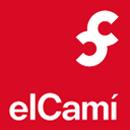 Nova caminada del grup de CAMInantsNova caminada del grup de CAMInantsNova caminada del grup de CAMInantsNova caminada del grup de CAMInantsNova caminada del grup de CAMInantsNova caminada del grup de CAMInantsNova caminada del grup de CAMInantsNova caminada del grup de CAMInantsNova caminada del grup de CAMInantsNova caminada del grup de CAMInantsNova caminada del grup de CAMInantsDissabte 00 de mes de 2017Dissabte 00 de mes de 2017Dissabte 00 de mes de 2017POBLACIÓ D’EIXIDA – POBLACIÓ D’ARRIBADAPOBLACIÓ D’EIXIDA – POBLACIÓ D’ARRIBADAPOBLACIÓ D’EIXIDA – POBLACIÓ D’ARRIBADAPOBLACIÓ D’EIXIDA – POBLACIÓ D’ARRIBADAPOBLACIÓ D’EIXIDA – POBLACIÓ D’ARRIBADAPOBLACIÓ D’EIXIDA – POBLACIÓ D’ARRIBADAPOBLACIÓ D’EIXIDA – POBLACIÓ D’ARRIBADAPOBLACIÓ D’EIXIDA – POBLACIÓ D’ARRIBADAPOBLACIÓ D’EIXIDA – POBLACIÓ D’ARRIBADAPOBLACIÓ D’EIXIDA – POBLACIÓ D’ARRIBADAPOBLACIÓ D’EIXIDA – POBLACIÓ D’ARRIBADAPOBLACIÓ D’EIXIDA – POBLACIÓ D’ARRIBADAPOBLACIÓ D’EIXIDA – POBLACIÓ D’ARRIBADA NOM DE LA COMARCA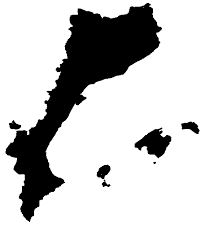 Pàgina del tram elcami.cat/tram/nomdecomarcaPàgina del tram elcami.cat/tram/nomdecomarcaPàgina del tram elcami.cat/tram/nomdecomarcaPàgina del tram elcami.cat/tram/nomdecomarcaInscripcióInscripcióInscripcióInscripcióInscripcióInscripcióInscripcióOmpliu el formulari en aquest enllaç d’inscripcióOmpliu el formulari en aquest enllaç d’inscripcióOmpliu el formulari en aquest enllaç d’inscripcióOmpliu el formulari en aquest enllaç d’inscripcióOmpliu el formulari en aquest enllaç d’inscripcióOmpliu el formulari en aquest enllaç d’inscripcióOmpliu el formulari en aquest enllaç d’inscripcióOmpliu el formulari en aquest enllaç d’inscripcióOmpliu el formulari en aquest enllaç d’inscripcióPROGRAMAPROGRAMAPROGRAMATrobada i eixidaTrobada i eixidaTrobada i eixida00.0000.0000.0000.0000.00Població i lloc concret (Googlemaps) Farem recompte d’inscrits. Arribeu amb puntualitat! Tots heu d’acudir ací, on repartirem els cotxes per començar la ruta des de Població i lloc concret (Googlemaps) a 00.00. Esmorzarem pel camí.Població i lloc concret (Googlemaps) Farem recompte d’inscrits. Arribeu amb puntualitat! Tots heu d’acudir ací, on repartirem els cotxes per començar la ruta des de Població i lloc concret (Googlemaps) a 00.00. Esmorzarem pel camí.Població i lloc concret (Googlemaps) Farem recompte d’inscrits. Arribeu amb puntualitat! Tots heu d’acudir ací, on repartirem els cotxes per començar la ruta des de Població i lloc concret (Googlemaps) a 00.00. Esmorzarem pel camí.Població i lloc concret (Googlemaps) Farem recompte d’inscrits. Arribeu amb puntualitat! Tots heu d’acudir ací, on repartirem els cotxes per començar la ruta des de Població i lloc concret (Googlemaps) a 00.00. Esmorzarem pel camí.Població i lloc concret (Googlemaps) Farem recompte d’inscrits. Arribeu amb puntualitat! Tots heu d’acudir ací, on repartirem els cotxes per començar la ruta des de Població i lloc concret (Googlemaps) a 00.00. Esmorzarem pel camí.Població i lloc concret (Googlemaps) Farem recompte d’inscrits. Arribeu amb puntualitat! Tots heu d’acudir ací, on repartirem els cotxes per començar la ruta des de Població i lloc concret (Googlemaps) a 00.00. Esmorzarem pel camí.Població i lloc concret (Googlemaps) Farem recompte d’inscrits. Arribeu amb puntualitat! Tots heu d’acudir ací, on repartirem els cotxes per començar la ruta des de Població i lloc concret (Googlemaps) a 00.00. Esmorzarem pel camí.Població i lloc concret (Googlemaps) Farem recompte d’inscrits. Arribeu amb puntualitat! Tots heu d’acudir ací, on repartirem els cotxes per començar la ruta des de Població i lloc concret (Googlemaps) a 00.00. Esmorzarem pel camí.ArribadaArribadaArribada00.00 – 00.0000.00 – 00.0000.00 – 00.0000.00 – 00.0000.00 – 00.00Població i lloc concret (Googlemaps) Recuperarem els cotxes i anirem a dinar. Població i lloc concret (Googlemaps) Recuperarem els cotxes i anirem a dinar. Població i lloc concret (Googlemaps) Recuperarem els cotxes i anirem a dinar. Població i lloc concret (Googlemaps) Recuperarem els cotxes i anirem a dinar. Població i lloc concret (Googlemaps) Recuperarem els cotxes i anirem a dinar. Població i lloc concret (Googlemaps) Recuperarem els cotxes i anirem a dinar. Població i lloc concret (Googlemaps) Recuperarem els cotxes i anirem a dinar. Població i lloc concret (Googlemaps) Recuperarem els cotxes i anirem a dinar. DinarDinarDinar00.0000.0000.0000.0000.00Població i lloc concret (Googlemaps). Opcional. Si voleu reservar lloc per dinar, indiqueu-ho a l’encarregat del dinar / a la inscripció. Preu orientatiu: 10-15€. Població i lloc concret (Googlemaps). Opcional. Si voleu reservar lloc per dinar, indiqueu-ho a l’encarregat del dinar / a la inscripció. Preu orientatiu: 10-15€. Població i lloc concret (Googlemaps). Opcional. Si voleu reservar lloc per dinar, indiqueu-ho a l’encarregat del dinar / a la inscripció. Preu orientatiu: 10-15€. Població i lloc concret (Googlemaps). Opcional. Si voleu reservar lloc per dinar, indiqueu-ho a l’encarregat del dinar / a la inscripció. Preu orientatiu: 10-15€. Població i lloc concret (Googlemaps). Opcional. Si voleu reservar lloc per dinar, indiqueu-ho a l’encarregat del dinar / a la inscripció. Preu orientatiu: 10-15€. Població i lloc concret (Googlemaps). Opcional. Si voleu reservar lloc per dinar, indiqueu-ho a l’encarregat del dinar / a la inscripció. Preu orientatiu: 10-15€. Població i lloc concret (Googlemaps). Opcional. Si voleu reservar lloc per dinar, indiqueu-ho a l’encarregat del dinar / a la inscripció. Preu orientatiu: 10-15€. Població i lloc concret (Googlemaps). Opcional. Si voleu reservar lloc per dinar, indiqueu-ho a l’encarregat del dinar / a la inscripció. Preu orientatiu: 10-15€. VisitesVisitesVisites00.00 → 00.0000.00 → 00.0000.00 → 00.0000.00 → 00.0000.00 → 00.00Opcional. Visitarem nom de poble / museu. Cost: 00€.Opcional. Visitarem nom de poble / museu. Cost: 00€.Opcional. Visitarem nom de poble / museu. Cost: 00€.Opcional. Visitarem nom de poble / museu. Cost: 00€.Opcional. Visitarem nom de poble / museu. Cost: 00€.Opcional. Visitarem nom de poble / museu. Cost: 00€.Opcional. Visitarem nom de poble / museu. Cost: 00€.Opcional. Visitarem nom de poble / museu. Cost: 00€.ORGANITZACIÓORGANITZACIÓORGANITZACIÓORGANITZACIÓORGANITZACIÓORGANITZACIÓCoordinador del CamíCoordinador del CamíCoordinador del CamíCoordinador del CamíCoordinador del CamíRamon Martí        Ramon Martí        Ramon Martí        647870222 rmarti@elcami.org   647870222 rmarti@elcami.org   GuiaConeix la ruta i condueix el grupConeix la ruta i condueix el grupConeix la ruta i condueix el grupConeix la ruta i condueix el grupConeix la ruta i condueix el grupConeix la ruta i condueix el grupConeix la ruta i condueix el grupConeix la ruta i condueix el grupConeix la ruta i condueix el grupConeix la ruta i condueix el grupNom                                Nom                                Nom                                TelèfonTelèfonTransport Reparteix els cotxesReparteix els cotxesReparteix els cotxesReparteix els cotxesReparteix els cotxesReparteix els cotxesReparteix els cotxesReparteix els cotxesReparteix els cotxesReparteix els cotxesNom                                                           Nom                                                           Nom                                                           TelèfonTelèfonDinar Tria el bar o lloc de pícnicTria el bar o lloc de pícnicTria el bar o lloc de pícnicTria el bar o lloc de pícnicTria el bar o lloc de pícnicTria el bar o lloc de pícnicTria el bar o lloc de pícnicTria el bar o lloc de pícnicTria el bar o lloc de pícnicTria el bar o lloc de pícnicNom                                                           Nom                                                           Nom                                                           TelèfonTelèfonVisitesGestiona les visites i entradesGestiona les visites i entradesGestiona les visites i entradesGestiona les visites i entradesGestiona les visites i entradesGestiona les visites i entradesGestiona les visites i entradesGestiona les visites i entradesGestiona les visites i entradesGestiona les visites i entradesNom                                                           Nom                                                           Nom                                                           TelèfonTelèfonUS CAL SABERUS CAL SABERUS CAL SABERUS CAL SABERUS CAL SABERUS CAL SABERUS CAL SABERDificultatDificultatDificultatDificultat00 km i 000 m desnivell. Dificultat baixa/mitjana/alta.00 km i 000 m desnivell. Dificultat baixa/mitjana/alta.00 km i 000 m desnivell. Dificultat baixa/mitjana/alta.00 km i 000 m desnivell. Dificultat baixa/mitjana/alta.00 km i 000 m desnivell. Dificultat baixa/mitjana/alta.00 km i 000 m desnivell. Dificultat baixa/mitjana/alta.00 km i 000 m desnivell. Dificultat baixa/mitjana/alta.00 km i 000 m desnivell. Dificultat baixa/mitjana/alta.00 km i 000 m desnivell. Dificultat baixa/mitjana/alta.00 km i 000 m desnivell. Dificultat baixa/mitjana/alta.00 km i 000 m desnivell. Dificultat baixa/mitjana/alta.00 km i 000 m desnivell. Dificultat baixa/mitjana/alta.Cal portar...Cal portar...Cal portar...Cal portar...Aigua, botes o calçat d’esport, mòbil i esmorzar. Opcionalment, ulleres de sol, barret, crema solar, bastons, compàs, llanterna i xiulet. Porteu aquesta fitxa per evitar ensurts.Aigua, botes o calçat d’esport, mòbil i esmorzar. Opcionalment, ulleres de sol, barret, crema solar, bastons, compàs, llanterna i xiulet. Porteu aquesta fitxa per evitar ensurts.Aigua, botes o calçat d’esport, mòbil i esmorzar. Opcionalment, ulleres de sol, barret, crema solar, bastons, compàs, llanterna i xiulet. Porteu aquesta fitxa per evitar ensurts.Aigua, botes o calçat d’esport, mòbil i esmorzar. Opcionalment, ulleres de sol, barret, crema solar, bastons, compàs, llanterna i xiulet. Porteu aquesta fitxa per evitar ensurts.Aigua, botes o calçat d’esport, mòbil i esmorzar. Opcionalment, ulleres de sol, barret, crema solar, bastons, compàs, llanterna i xiulet. Porteu aquesta fitxa per evitar ensurts.Aigua, botes o calçat d’esport, mòbil i esmorzar. Opcionalment, ulleres de sol, barret, crema solar, bastons, compàs, llanterna i xiulet. Porteu aquesta fitxa per evitar ensurts.Aigua, botes o calçat d’esport, mòbil i esmorzar. Opcionalment, ulleres de sol, barret, crema solar, bastons, compàs, llanterna i xiulet. Porteu aquesta fitxa per evitar ensurts.Aigua, botes o calçat d’esport, mòbil i esmorzar. Opcionalment, ulleres de sol, barret, crema solar, bastons, compàs, llanterna i xiulet. Porteu aquesta fitxa per evitar ensurts.Aigua, botes o calçat d’esport, mòbil i esmorzar. Opcionalment, ulleres de sol, barret, crema solar, bastons, compàs, llanterna i xiulet. Porteu aquesta fitxa per evitar ensurts.Aigua, botes o calçat d’esport, mòbil i esmorzar. Opcionalment, ulleres de sol, barret, crema solar, bastons, compàs, llanterna i xiulet. Porteu aquesta fitxa per evitar ensurts.Aigua, botes o calçat d’esport, mòbil i esmorzar. Opcionalment, ulleres de sol, barret, crema solar, bastons, compàs, llanterna i xiulet. Porteu aquesta fitxa per evitar ensurts.Aigua, botes o calçat d’esport, mòbil i esmorzar. Opcionalment, ulleres de sol, barret, crema solar, bastons, compàs, llanterna i xiulet. Porteu aquesta fitxa per evitar ensurts.Per la vostra seguretatPer la vostra seguretatPer la vostra seguretatPer la vostra seguretatEls organitzadors no es fan responsables de cap perjudici que poguera patir ningú. Per participar en l’excursió cal tenir una assegurança contra riscos del senderisme i el muntanyisme (Llei valenciana 2/2011 de l’Esport). Podeu comprar-ne pel vostre compte o del coordinador del Camí.Els organitzadors no es fan responsables de cap perjudici que poguera patir ningú. Per participar en l’excursió cal tenir una assegurança contra riscos del senderisme i el muntanyisme (Llei valenciana 2/2011 de l’Esport). Podeu comprar-ne pel vostre compte o del coordinador del Camí.Els organitzadors no es fan responsables de cap perjudici que poguera patir ningú. Per participar en l’excursió cal tenir una assegurança contra riscos del senderisme i el muntanyisme (Llei valenciana 2/2011 de l’Esport). Podeu comprar-ne pel vostre compte o del coordinador del Camí.Els organitzadors no es fan responsables de cap perjudici que poguera patir ningú. Per participar en l’excursió cal tenir una assegurança contra riscos del senderisme i el muntanyisme (Llei valenciana 2/2011 de l’Esport). Podeu comprar-ne pel vostre compte o del coordinador del Camí.Els organitzadors no es fan responsables de cap perjudici que poguera patir ningú. Per participar en l’excursió cal tenir una assegurança contra riscos del senderisme i el muntanyisme (Llei valenciana 2/2011 de l’Esport). Podeu comprar-ne pel vostre compte o del coordinador del Camí.Els organitzadors no es fan responsables de cap perjudici que poguera patir ningú. Per participar en l’excursió cal tenir una assegurança contra riscos del senderisme i el muntanyisme (Llei valenciana 2/2011 de l’Esport). Podeu comprar-ne pel vostre compte o del coordinador del Camí.Els organitzadors no es fan responsables de cap perjudici que poguera patir ningú. Per participar en l’excursió cal tenir una assegurança contra riscos del senderisme i el muntanyisme (Llei valenciana 2/2011 de l’Esport). Podeu comprar-ne pel vostre compte o del coordinador del Camí.Els organitzadors no es fan responsables de cap perjudici que poguera patir ningú. Per participar en l’excursió cal tenir una assegurança contra riscos del senderisme i el muntanyisme (Llei valenciana 2/2011 de l’Esport). Podeu comprar-ne pel vostre compte o del coordinador del Camí.Els organitzadors no es fan responsables de cap perjudici que poguera patir ningú. Per participar en l’excursió cal tenir una assegurança contra riscos del senderisme i el muntanyisme (Llei valenciana 2/2011 de l’Esport). Podeu comprar-ne pel vostre compte o del coordinador del Camí.Els organitzadors no es fan responsables de cap perjudici que poguera patir ningú. Per participar en l’excursió cal tenir una assegurança contra riscos del senderisme i el muntanyisme (Llei valenciana 2/2011 de l’Esport). Podeu comprar-ne pel vostre compte o del coordinador del Camí.Els organitzadors no es fan responsables de cap perjudici que poguera patir ningú. Per participar en l’excursió cal tenir una assegurança contra riscos del senderisme i el muntanyisme (Llei valenciana 2/2011 de l’Esport). Podeu comprar-ne pel vostre compte o del coordinador del Camí.Els organitzadors no es fan responsables de cap perjudici que poguera patir ningú. Per participar en l’excursió cal tenir una assegurança contra riscos del senderisme i el muntanyisme (Llei valenciana 2/2011 de l’Esport). Podeu comprar-ne pel vostre compte o del coordinador del Camí.Què és el Camí?Què és el Camí?Què és el Camí?Què és el Camí?El Camí (elcami.cat) és una ruta senderista de baixa dificultat que uneix tots els pobles i visita tots els llocs bonics d’aquest país. Tothom pot crear una nova ruta i tothom pot guiar o participar en una excursió del grup de CAMInants (elcami.cat/grup-de-caminants).El Camí (elcami.cat) és una ruta senderista de baixa dificultat que uneix tots els pobles i visita tots els llocs bonics d’aquest país. Tothom pot crear una nova ruta i tothom pot guiar o participar en una excursió del grup de CAMInants (elcami.cat/grup-de-caminants).El Camí (elcami.cat) és una ruta senderista de baixa dificultat que uneix tots els pobles i visita tots els llocs bonics d’aquest país. Tothom pot crear una nova ruta i tothom pot guiar o participar en una excursió del grup de CAMInants (elcami.cat/grup-de-caminants).El Camí (elcami.cat) és una ruta senderista de baixa dificultat que uneix tots els pobles i visita tots els llocs bonics d’aquest país. Tothom pot crear una nova ruta i tothom pot guiar o participar en una excursió del grup de CAMInants (elcami.cat/grup-de-caminants).El Camí (elcami.cat) és una ruta senderista de baixa dificultat que uneix tots els pobles i visita tots els llocs bonics d’aquest país. Tothom pot crear una nova ruta i tothom pot guiar o participar en una excursió del grup de CAMInants (elcami.cat/grup-de-caminants).El Camí (elcami.cat) és una ruta senderista de baixa dificultat que uneix tots els pobles i visita tots els llocs bonics d’aquest país. Tothom pot crear una nova ruta i tothom pot guiar o participar en una excursió del grup de CAMInants (elcami.cat/grup-de-caminants).El Camí (elcami.cat) és una ruta senderista de baixa dificultat que uneix tots els pobles i visita tots els llocs bonics d’aquest país. Tothom pot crear una nova ruta i tothom pot guiar o participar en una excursió del grup de CAMInants (elcami.cat/grup-de-caminants).El Camí (elcami.cat) és una ruta senderista de baixa dificultat que uneix tots els pobles i visita tots els llocs bonics d’aquest país. Tothom pot crear una nova ruta i tothom pot guiar o participar en una excursió del grup de CAMInants (elcami.cat/grup-de-caminants).El Camí (elcami.cat) és una ruta senderista de baixa dificultat que uneix tots els pobles i visita tots els llocs bonics d’aquest país. Tothom pot crear una nova ruta i tothom pot guiar o participar en una excursió del grup de CAMInants (elcami.cat/grup-de-caminants).El Camí (elcami.cat) és una ruta senderista de baixa dificultat que uneix tots els pobles i visita tots els llocs bonics d’aquest país. Tothom pot crear una nova ruta i tothom pot guiar o participar en una excursió del grup de CAMInants (elcami.cat/grup-de-caminants).El Camí (elcami.cat) és una ruta senderista de baixa dificultat que uneix tots els pobles i visita tots els llocs bonics d’aquest país. Tothom pot crear una nova ruta i tothom pot guiar o participar en una excursió del grup de CAMInants (elcami.cat/grup-de-caminants).El Camí (elcami.cat) és una ruta senderista de baixa dificultat que uneix tots els pobles i visita tots els llocs bonics d’aquest país. Tothom pot crear una nova ruta i tothom pot guiar o participar en una excursió del grup de CAMInants (elcami.cat/grup-de-caminants).Calendari de properes caminades del Grup                             versió actualitzada a elcami.cat/grup-de-caminantsCalendari de properes caminades del Grup                             versió actualitzada a elcami.cat/grup-de-caminantsCalendari de properes caminades del Grup                             versió actualitzada a elcami.cat/grup-de-caminantsCalendari de properes caminades del Grup                             versió actualitzada a elcami.cat/grup-de-caminantsCalendari de properes caminades del Grup                             versió actualitzada a elcami.cat/grup-de-caminantsCalendari de properes caminades del Grup                             versió actualitzada a elcami.cat/grup-de-caminantsCalendari de properes caminades del Grup                             versió actualitzada a elcami.cat/grup-de-caminantsDataComarcaRutaKmDificultatTransportGuia00 MESComarcaLloc d’eixida – lloc d’arribada 00 baixapúblic/privatNom Telèfon00 MESComarcaLloc d’eixida – lloc d’arribada 00 mitjanapúblic/privatNom Telèfon